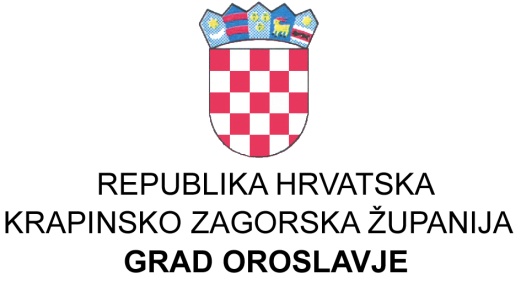 GRADSKO VIJEĆEKLASA: 021-02/13-01/02UBROJ:  2113/01-01/01-14-8U Oroslavju, 30.10.2014.   godine	Na temelju članka 30. stavak 4.. Zakona o komunalnom gospodarstvu (N.N. broj: 36/95, 21/96, 70/97, 128/99, 57/00, 129/00, 59/01, 26/03, 82/04, 178/04, 38/09, 79/09, 49/11, 84/11 i 90/11.144/12.,94/13. i 153/13.) i članka 32. Statuta grada Oroslavja (Službeni glasnik Krapinsko-zagorske županije broj 16/09. i 13/13.), Gradsko vijeće grada Oroslavja na  8.  sjednici održanoj dana 30.10.2014.  godine, donijelo jePOLUGODIŠNJI IZVJEŠTAJ O IZVRŠENJU PROGRAMAodržavanja objekata i uređaja komunalne infrastrukture napodručju grada Oroslavja za 2014. godinuČlanak 1.	Ovim Programom održavanja komunalne infrastrukture za 2014. godinu (u daljnjemtekstu: Program) predviđene su potrebe održavanja objekata i uređaja komunalne infrastrukture na području grada Oroslavja.  Program se izvršavao kroz slijedeće aktivnosti:	1. Održavanje nerazvrstanih cesta,	2. Održavanje i uređivanje parkova, zelenih površina i gradskog groblja,3. Zaštita okoliša,	4. Održavanje kanalizacijskog sustava,	5.  Održavanje javne rasvjete na području Grada.Članak 2.	Financiranje Programa izvršeno je iz slijedećih izvoraČlanak 3.	Sredstva iz članka 2. ovog Programa utrošena su u 2014. godini za slijedeće namjene:	1. Održavanje nerazvrstanih cestaDionice nerazvrstanih cesta,  potrebne količine kamenog materijala, betonskih cijevi i usluge građevinske mehanizacije utvrdio je   gradonačelnik na prijedlog Mjesnih odbora. Sredstva za tu namjenu izvršena su u iznosu:	2. Održavanje i uređivanje parkova, zelenih površina i gradskog groblja,                       - sredstva su izvršena kako slijedi:3. Zaštita okoliša  -  sredstva su izvršena kako slijedi:4. Održavanje kanalizacijskog sustava - sredstva su izvršena kako slijedi: 	5. Održavanje objekata i uređaja javne rasvjete obuhvaća rashode vezane na utrošak električne energije, materijal za održavanje i usluge održavanja mreže javne rasvjete, projekta i suglasnosti vezane uz javnu rasvjetu, a izvršena su kako slijedi:Članak 4.	Polugodišnji izvještaj o izvršenju Programa objavit će se  u  «Službenom glasniku   Krapinsko-zagorske županije».Dostaviti:1. Ured Državne uprave KZŽ,					 PREDSJEDNIK     Služba za zajedničke poslove Krapina 		                    Gradskog vijeća Oroslavje2. Arhiva, ovdje.                                                                                        Stanko ČičkoGRADSKO VIJEĆEKLASA: 021-02/13-01/02UBROJ:  2113/01-01/01-14-8U Oroslavju, 30.10.2014.   godine	Temeljem članka 30. stavak 4. Zakona o komunalnom gospodarstvu N.N. broj: 36/95, 21/96, 70/97, 128/99, 57/00, 129/00, 59/01, 26/03, 82/04, 178/04, 38/09, 79/09, 49/11, 84/11 i 90/11.144/12.,94/13. i 153/13.) te članka 32. Statuta grada Oroslavja (Službeni glasnik Krapinsko zagorske županije broj 16/09. i 13/13.)  Gradsko vijeće na  8.  sjednici od  30.10.2014.  godine donijelo jePOLUGODIŠNJI IZVJEŠTAJ O IZVRŠENJU PROGRAMAGRADNJE OBJEKATA I UREĐAJA KOMUNALNEINFRASTRUKTURE NA PODRUČJU GRADA OROSLAVJAZA 2014. GODINUI. OPĆE ODREDBEČlanak 1.	Ovim Programom određena je izgradnja objekata i uređaja komunalne infrastrukture na području grada Oroslavja za 2014. godinu. Za razdoblje od 01.01. do 30.06.2014. godine Program je izvršen kako slijedi:Članak 2.	Polugodišnji izvještaj o izvršenju Programa  objavit će se  u  «Službenom glasniku   Krapinsko-zagorske županije».Dostaviti:1. Ured Državne uprave KZŽ,					 PREDSJEDNIK     Služba za zajedničke poslove Krapina 		                    Gradskog vijeća Oroslavje2. Arhiva, ovdje.                                                                                        Stanko Čičko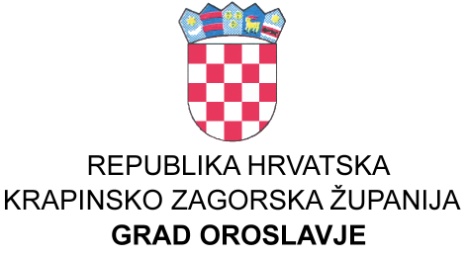 GRADSKO VIJEĆEKLASA: 021-02/13-01/02UBROJ:  2113/01-01/01-14-8U Oroslavju, 30.10.2014.   godine	Na temelju članka 19. i 35. Zakona o lokalnoj i područnoj samoupravi («Narodne novine» broj: 33/01, 60/01, 106/03, 129/05, 109/07, 125/08, 36/09, 150/11.,144/12. i 19/13.),  i članka  32. Statuta grada Oroslavja (Službeni glasnik Krapinsko-zagorske županije broj 16/09. i 13/13.) Gradsko vijeće grada Oroslavja na svojoj 8.  sjednici održanoj dana  30.10.2014.  godine donijelo jePOLUGODIŠNJI IZVJEŠTAJ O IZVRŠENJU PROGRAMAJAVNIH POTREBA U KULTURIGRADA OROSLAVJA ZA 2014. GODINUI.	Osigurana sredstva Programom javnih potreba u kulturi, a u cilju poticanja i promicanja kulturnih djelatnosti, utrošena su sredstva kako slijedi:II	Korisnici sredstava iz točke I. ovog Programa mogli su odobrena sredstva koristiti samo ako su dostavili financijska izvješća za 2013. godinu, a gradonačelnik iste prihvatio.III.	Polugodišnji izvještaj o izvršenju Programa objavit će se  u  «Službenom glasniku   Krapinsko-zagorske županije».Dostaviti:1. Ured Državne uprave KZŽ,					 PREDSJEDNIK     Služba za zajedničke poslove Krapina 		                    Gradskog vijeća Oroslavje2. Arhiva, ovdje.                                                                                        Stanko Čičko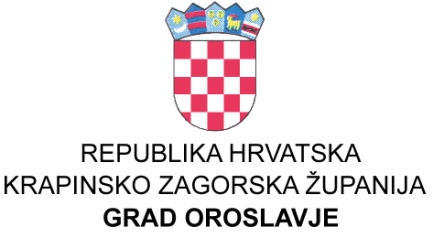 GRADSKO VIJEĆEKLASA: 021-02/13-01/02UBROJ:  2113/01-01/01-14-8U Oroslavju, 30.10.2014.   godine	Na temelju članka 27. Zakona o prodaji stanova na kojima postoji stanarsko pravo«Narodne novine» broj: 43/92., pročišćeni tekst, 69/92., 25./93., 2/94., 44./94., 47./94., 58./95.,103/95., 11./96., 11./97., 68./98., 96./99., 120/00., 94./01. i 78./02.) i članka 32. Statuta grada Oroslavja («Službeni glasnik Krapinsko-zagorske županije» broj 16/09. i 13/13.), Gradsko vijeće na svojoj  8.  sjednici održanoj dana 30.10.2014. godine donijelo jePOLUGODIŠNJI IZVJEŠTAJ O IZVRŠENJU PROGRAMAUTROŠKA SREDSTAVA OD PRODAJESTANOVA NA KOJIMA POSTOJI STANARSKO PRAVOZA 2014. GODINUI.	Ovim Programom određena je uplata novčanih sredstva od prodaje 85  stanova na kojima postoji stanarsko pravo.II.	Za razdoblje od 01.01. do 30.06.2014. godine u proračun grada Oroslavja uplaćena su sredstva u iznosu od 26.225,42   kuna od planiranih 63.000,00 kuna,  ili 41,63%.III.	Polugodišnji izvještaj o izvršenju Programa  objavit će se  u  «Službenom glasniku   Krapinsko-zagorske županije».Dostaviti:1. Ured Državne uprave KZŽ,					 PREDSJEDNIK     Služba za zajedničke poslove Krapina 		                    Gradskog vijeća Oroslavje2. Arhiva, ovdje.                                                                                        Stanko Čičko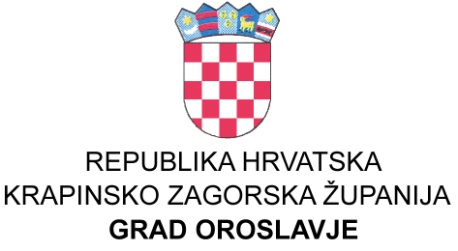 GRADSKO VIJEĆEKLASA: 021-02/13-01/02UBROJ:  2113/01-01/01-14-8U Oroslavju, 30.10.2014.   godine	Na temelju članka 76. Zakona o sportu (Narodne novine broj: 71/06, 150/08, 124/10 i 124/11,86/12 i 94/13.)  i članka  32. Statuta grada Oroslavja (Službeni glasnik Krapinsko-zagorske županije broj 16/09. i 13/13.)  Gradsko vijeće grada Oroslavja na svojoj  8.  sjednici održanoj 30.10.2014.  godine donijelo jePOLUGODIŠNJI IZVJEŠTAJ O IZVRŠENJU PROGRAMAJAVNIH POTREBA U SPORTUGRADA OROSLAVJA ZA 2014. GODINUI.	Osigurana sredstva u proračunu grada Oroslavja po Programu  javnih potreba u sportu za prvo polugodište utrošena su kako slijedi:II.	Korisnici sredstava iz točke I. ovog Programa mogli su odobrena sredstva koristiti samo ako su dostavili financijska izvješća za 2013. godinu, a gradonačelnik iste prihvatio.III.	Polugodišnji izvještaj o izvršenju Programa objavit će se  u  «Službenom glasniku   Krapinsko-zagorske županije».Dostaviti:1. Ured Državne uprave KZŽ,					 PREDSJEDNIK     Služba za zajedničke poslove Krapina 		                    Gradskog vijeća Oroslavje2. Arhiva, ovdje.                                                                                        Stanko Čičko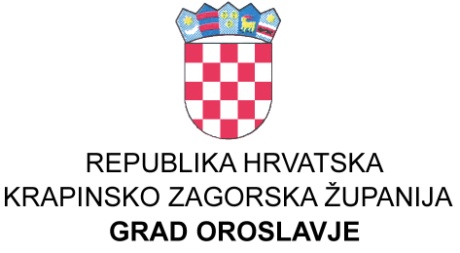 GRADSKO VIJEĆEKLASA: 021-02/13-01/02UBROJ:  2113/01-01/01-14-8U Oroslavju, 30.10.2014.   godine	Na temelju članka 12. Zakona o socijalnoj skrbi («Narodne novine» broj 157/13.) i članka 32. Statuta grada Oroslavja («Službeni glasnik Krapinsko-zagorske županije», br. 16/09. i 13/13.)  Gradsko vijeće  na 8. sjednici od  30.10.2014.  godine, donijelo jePOLUGODIŠNJI IZVJEŠTAJ O IZVRŠENJU PROGRAMARASPOREDA SREDSTAVA ZA POTREBE SOCIJALNE SKRBI OSIGURANIH U PRORAČUNU GRADA OROSLAVJAZA 2014. GODINUI.	Za razdoblje od 01.01. do 30.06.2014. godine po Programu za potreba socijalne skrbi utrošena su sredstva kako slijedi:II.	Polugodišnji izvještaj o izvršenju Programa  objavit će se  u  «Službenom glasniku   Krapinsko-zagorske županije».Dostaviti:1. Ured Državne uprave KZŽ,					 PREDSJEDNIK     Služba za zajedničke poslove Krapina 		                    Gradskog vijeća Oroslavje2. Arhiva, ovdje.                                                                                        Stanko Čičko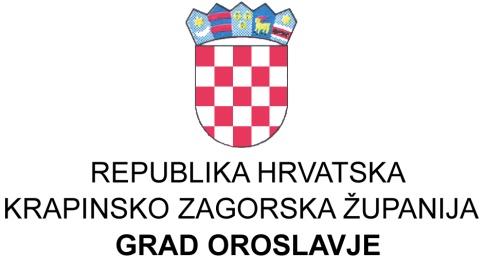 GRADSKO VIJEĆEKLASA: 021-02/13-01/02UBROJ:  2113/01-01/01-14-8U Oroslavju, 30.10.2014.   godine	Na temelju članka 32. Statuta grada Oroslavja («Službeni glasnik Krapinsko-zagorske županije», br. 16/09. i 13/13.) Gradsko vijeće  na 8.  sjednici od  30.10.2014. godine, donijelo jePOLUGODIŠNJI IZVJEŠTAJ O IZVRŠENJU PROGRAMARASPOREDA SREDSTAVA ZA POTREBE OBRAZOVANJA  U PRORAČUNU GRADA OROSLAVJA ZA 2014. GODINUI.Program predškolskog obrazovanja koji se sastoji od troškova smještaja djece u dječjim jaslicama i Proračunskog korisnika – Dječji vrtić «Cvrkutić» Oroslavje, utrošena su sredstva kako slijedi:Program osnovnog, srednjeg i visokog  obrazovanja koji se sastoji od pomoći Osnovnoj i Srednjoj školi te stipendija učenika i studenata, utrošena su sredstva kako slijedi :Program dodatnih usluga u obrazovanju iznad standarda utrošena su sredstva kako slijedi:II.	Polugodišnji izvještaj o izvršenju Programa objavit će se  u  «Službenom glasniku   Krapinsko-zagorske županije».Dostaviti:1. Ured Državne uprave KZŽ,					 PREDSJEDNIK     Služba za zajedničke poslove Krapina 		                    Gradskog vijeća Oroslavje2. Arhiva, ovdje.                                                                                        Stanko Čičko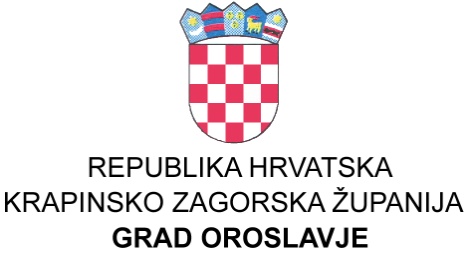 GRADSKO VIJEĆEKLASA: 021-02/13-01/02UBROJ:  2113/01-01/01-14-8U Oroslavju, 30.10.2014.   godine	Na temelju članka članka 32. Statuta grada Oroslavja (Službeni glasnik Krapinsko zagorske županije broj 16/09. i 13/13.) Gradsko vijeće  na 8. sjednici od  30.10.2014. godine donijelo jePOLUGODIŠNJI IZVJEŠTAJ O IZVRŠENJU PROGRAMARAZVOJA GOSPODARSTVA NAPODRUČJU GRADA OROSLAVJAZA 2014. GODINUI.	Za razdoblje od 01.01. do 30.06.2014.  godine sredstva po Programu razvoja gospodarstva na području grada Oroslavja  utrošena su kako slijedi:II.	Polugodišnji izvještaj o izvršenju Programa objavit će se  u  «Službenom glasniku   Krapinsko-zagorske županije».Dostaviti:1. Ured Državne uprave KZŽ,					 PREDSJEDNIK     Služba za zajedničke poslove Krapina 		                    Gradskog vijeća Oroslavje2. Arhiva, ovdje.                                                                                        Stanko ČičkoGRADSKO VIJEĆEKLASA: 021-02/13-01/02UBROJ:  2113/01-01/01-14-8U Oroslavju, 30.10.2014.   godineNa temelju članka 31.stavka 2. Zakona o postupanju s nezakonito izgrađenim zgradama (Narodne novine 86/12 i 143/13) i članka  32. Statuta grada Oroslavja («Službeni glasnik Krapinsko-zagorske županije» broj 16/2009.),  Gradsko vijeće na svojoj 8.   sjednici održanoj dana 30.10.2014. godine donijelo jePOLUGODIŠNJI IZVJEŠTAJ O IZVRŠENJU PROGRAMAKORIŠTENJA SREDSTAVA OSTVARENIH OD NAKNADE ZA ZADRŽAVNJE NEZAKONITO IZGRAĐENIH ZGRADA U PROSTURU NA PODRUČJU GRADA OROSLAVJA ZA 2014. GODINUI.Ovim programom utvrđuje se namjensko korištenje 30% ostvarenih sredstava od naknade koja se naplaćuje u postupcima ozakonjenja nezakonito izgrađenih zgrada u prostoru na području Grada Oroslavja (u daljnjem tekstu. naknada)II.	Za razdoblje od 01.01. do 30.06.2014. godine u proračun grada Oroslavja uplaćena su sredstva u iznosu od 115.187,30   kuna i korištena su za financiranje u troškovima realizacije Programa održavanja objekata i uređaja komunalne infrastrukture u Gradu Oroslavju za 2014. godinu.III.	Polugodišnji izvještaj o izvršenju Programa  objavit će se  u  «Službenom glasniku   Krapinsko-zagorske županije».Dostaviti:1. Ured Državne uprave KZŽ,					 PREDSJEDNIK     Služba za zajedničke poslove Krapina 		                    Gradskog vijeća Oroslavje2. Arhiva, ovdje.                                                                                        Stanko ČičkoIzvori financiranja Izvorni plan proračuna 2014.  Polugodišnje izvršenje 30.06.2014. Indeks01 Opći prihodi i primici      298.000,00                   149.095,54    50,004 Prihodi za posebne namjene   1.658.000,00                1.004.129,03    60,6   1.956.000,00                1.153.224,57    59,0 Izvorni plan proračuna 2014.  Polugodišnje izvršenje 30.06.2014.  Indeks 1) Nabava kamenog materijala, usluge navoza i razgrtanja kamenog materijala na nerazvrstanim cestama        200.000,00                     52.685,00         26,34    2) Strojno porezivanje nerazvrstanih cesta radi širenja kolnika, kopanje odvodnih kanala s odvozom zemlje,           56.000,00                   293.958,24       524,93    3) Nabava i ugradnja betonskih cijevi u odvodne kanale uz nerazvrstane ceste radi odvodnje atmosferskih voda          80.000,00                     50.906,15         63,63    4) Zemljani radovi na nerazvrstanim cestama građevinskom mehanizacijom, obrezivanje raslinja uz cestu          50.000,00                     80.818,75       161,64    5) Čišćenje snijega na nerazvrstanim cestama u zimskim uvjetima i posipavanje ceste zbog poledice        250.000,00                   100.831,25         40,33    6) Nabava i postava prometnih znakova           30.000,00                       6.000,00         20,00    7)  Krpanje rupa na asfaltiranim cestama        100.000,00                     28.475,00         28,48    8) Geodetsko katastarske usluge          30.000,00                                  -                 -      9) ŽUC- Naknada za korištenje cesta            4.000,00                                  -                 -      UKUPNO:        800.000,00                   613.674,39         76,71    Izvori financiranja04 Prihodi za posebne namjene        800.000,00                   613.674,39         76,71            800.000,00                   613.674,39         76,71    Sanacija šteta od elementarne nepogode Izvorni plan proračuna 2014.  Polugodišnje izvršenje 30.06.2014.  Indeks Sanacija šteta od elementarne nepogode                    -                     64.343,75    U k u p n o                    -                     64.343,75    Izvori financiranja01 Opći prihodi i primici                    -                     64.343,75                        -                     64.343,75     Izvorni plan proračuna 2014.  Polugodišnje izvršenje 30.06.2014.  Indeks a) Zelene površine1) Materijal za uređenje javnih površina parkova, groblja: oploćnici, stupići, betonske cijevi, rebraste cijevi, daske i drvena građa, beton, cement, armaturne mreže, flaks, gnojivo i dr.potrošni materijal         25.000,00                   12.159,21        48,64    2) Gorivo i materijal za popravak strojeva i alata         40.000,00                   19.969,49        49,92    3) Nabava sadnica cvijeća         25.000,00                   34.028,38      136,11    4) Uređenje javnih  površina- košnja trave u parkovima i groblju, Oro-trgu,  ispred stambenih zgrada u ulici Milana Prpića, oko zgrade zdravstvene stanice, uređivanje žive ograde na groblju, uz nogometno igralište, uz Park obitelji Prpić, park Vranizany; sadnja sadnica cvijeća, uređivanje cvjetnjaka tijekom cijele godine;  uklanjanje drveća srušenih uslijed starosti i jakog vjetra te ostalog raslinja koje je potrebno ukloniti s jav.površina         66.000,00                   39.728,60        60,19    5) Manji zemljani radovi, rušenje drveća         10.000,00                     8.850,99        88,51    6) Popravak  božićnog nakita i dekorativne rasvjete            6.000,00                     9.925,00      165,42    7) Održavanje traktora, strojeva i alata, registracija         18.000,00                     3.077,56        17,10           190.000,00                 127.739,23        67,23    b) Poboljašanje uvjeta života u zajednici1) Sredstva za radove i utrošeni materijal - okoliš društvenih domova         18.000,00                     3.280,00        18,22    2) Sredstva za radove i utrošeni materijal - dječja igrališta         20.000,00                     2.344,65        11,72             38.000,00                     5.624,65        14,80           228.000,00                 133.363,88        58,49    Izvori financiranja01 Opći prihodi i primici         88.000,00                   47.180,11        53,61    04 Prihodi za posebne namjene       140.000,00                   86.183,77        61,56           228.000,00                 133.363,88        58,49     Izvorni plan proračuna 2014.  Polugodišnje izvršenje 30.06.2014.  Indeks 1) Odvoz kućnog i  glomaznog otpada s javnih površina         40.000,00                     9.801,68        24,50    2) Sanacija divljih odlagališta         70.000,00                                -                -      3) Preventivna deratizacija javnih površina         60.000,00                        520,00          0,87    4) Sufinanciranje postave solarnih kolektora         20.000,00                     2.500,00        12,50    5) Izrada idejnog projekta za energanu         20.000,00                   30.000,00      150,00    6) Vet.-higij.nadzor u odvoženju lešina i napuštenih životinja s javnih površina         20.000,00                   24.750,00      123,75           230.000,00                   67.571,68        29,38    Izvori financiranja01 Opći prihodi i primici       210.000,00                   37.571,68        17,89    04 Prihodi za posebne namjene         20.000,00                   30.000,00      150,00           230.000,00                   67.571,68        29,38     Izvorni plan proračuna 2014.  Polugodišnje izvršenje 30.06.2014.  Indeks Materijal za održavanje kanalizacije         25.000,00                   24.004,35        96,02    Usluge za održavanje kanalizacije         25.000,00                   13.200,00        52,80    U k u p n o         50.000,00                   37.204,35        74,41    Izvori financiranja04 Prihodi za posebne namjene         50.000,00                   37.204,35        74,41             50.000,00                   37.204,35        74,41     Izvorni plan proračuna 2014.  Polugodišnje izvršenje 30.06.2014.  Indeks Troškovi javne rasvjete       480.000,00                 166.042,77        34,59    Materijal za održavanje         84.000,00                   31.711,25        37,75    Usluge za održavanje         84.000,00                   39.312,50        46,80           648.000,00                 237.066,52        36,58    Izvori financiranja04 Prihodi za posebne namjene       648.000,00                 237.066,52        36,58           648.000,00                 237.066,52        36,58    1. Izgradnja cesta, nogostupa, parkirališta Izvorni plan proračuna 2014.  Polugodišnje izvršenje 30.06.2014.  Indeks Izgradnja nogostupa      500.000,00                   48.125,00          9,63    U k u p n o     500.000,00                   48.125,00          9,63    Izvori financiranja04 Prihodi za posebne namjene     500.000,00                   48.125,00          9,63         500.000,00                   48.125,00          9,63    2. Asfaltiranje cesta Izvorni plan proračuna 2014.  Polugodišnje izvršenje 30.06.2014.  Indeks Asfaltiranje nerazvrstanih cesta     220.000,00                     5.268,51          2,39    U k u p n o     220.000,00                     5.268,51          2,39    Izvori financiranja06 Kapitalne donacije građana       20.000,00                                -                -      05 Kapitalne pomoći     100.000,00                                -                -      04 Prihodi za posebne namjene     100.000,00                     5.268,51          5,27         220.000,00                     5.268,51          2,39    3. Izgradnja objekata i uređaja odvodnje Izvorni plan proračuna 2014.  Polugodišnje izvršenje 30.06.2014.  Indeks Izgradnja kanalizacije     370.000,00                                -                -           370.000,00                                -                -      Izvori financiranja04 Prihodi za posebne namjene     350.000,00                                -                -      06 Kapitalne donacije građana       20.000,00                                -                -           370.000,00                                -                -      4.  Uređenje dječjih igrališta Izvorni plan proračuna 2014.  Polugodišnje izvršenje 30.06.2014.  Indeks Nabava nove opreme za dječja igrališta       20.000,00                                -                -      U k u p n o       20.000,00                                -                -      Izvori financiranja01 Opći prihodi i primici       20.000,00                                -                -             20.000,00                                -                -      5. Uređenje groblja Izvorni plan proračuna 2014.  Polugodišnje izvršenje 30.06.2014.  Indeks Uređenje staza na groblju     120.000,00                   68.520,00        57,10    U k u p n o     120.000,00                   68.520,00        57,10    Izvori financiranja04 Prihodi za posebne namjene     120.000,00                   68.520,00        57,10         120.000,00                   68.520,00        57,10    6.  Izgradnja radne zone Izvorni plan proračuna 2014.  Polugodišnje izvršenje 30.06.2014.  Indeks Izgradnja komunalne infrastrukture     800.000,00                                -                -           800.000,00                                -                -      Izvori financiranja05 Kapitalne pomoći     600.000,00                                -                -      04 Prihodi za posebne namjene     200.000,00                                -                -           800.000,00                                -                -      7. Izgradnja komunalne infrastrukture novih stambenih zgrada Izvorni plan proračuna 2014.  Polugodišnje izvršenje 30.06.2014.  Indeks Izgradnja komunalne infrastrukture       50.000,00                     9.000,00        18,00           50.000,00                     9.000,00        18,00    Izvori financiranja04 Prihodi za posebne namjene       50.000,00                     9.000,00        18,00           50.000,00                     9.000,00        18,00    8. Izgradnja objekata i uređaja vodoopskrbe Izvorni plan proračuna 2014.  Polugodišnje izvršenje 30.06.2014.  Indeks Izgradnja vodovodne mreže     150.000,00                                -                -      U k u p n o     150.000,00                                -                -      Izvori financiranja06 Kapitalne donacije građana       20.000,00                                -                -      05 Kapitalne pomoći     100.000,00                                -                -      04 Prihodi za posebne namjene       30.000,00                                -                -           150.000,00                                -                -      9.  Izgradnja javne rasvjete Izvorni plan proračuna 2014.  Polugodišnje izvršenje 30.06.2014.  Indeks Izgradnja javne rasvjete       84.000,00                   45.656,25        54,35    U k u p n o       84.000,00                   45.656,25        54,35    Izvori financiranja04 Prihodi za posebne namjene       84.000,00                   45.656,25        54,35           84.000,00                   45.656,25        54,35    10. Rekonstrukcija javne rasvjete Izvorni plan proračuna 2014.  Polugodišnje izvršenje 30.06.2014.  Indeks Rekonstrukcija javne rasvjete – postava štednih žarulja       84.000,00                 520.909,90      620,13    U k u p n o       84.000,00                 520.909,90      620,13    Izvori financiranja04 Prihodi za posebne namjene       84.000,00                 307.686,08      366,29    05 Kapitalne pomoći             213.223,82           84.000,00                 520.909,90      620,13    11. Postava autobusnih stajališta  Izvorni plan proračuna 2014.  Polugodišnje izvršenje 30.06.2014.  Indeks Postava autobusnih stajališta       45.000,00                   23.500,00        52,22    Postava stupova od nehrđajućeg čelika za parkirališta               26.800,00           45.000,00                   50.300,00      111,78    Izvori financiranja01 Opći prihodi i primici       45.000,00                   50.300,00      111,78           45.000,00                   50.300,00      111,78    12. Nabava opreme za održavanje zelenih površina Izvorni plan proračuna 2014.  Polugodišnje izvršenje 30.06.2014.  Indeks Nabava novog alata i strojeva       16.000,00                                -                -             16.000,00                                -                -      Izvori financiranja01 Opći prihodi i primici       16.000,00                                -                -             16.000,00                                -                -      13. Otplata kredita za traktor (leasing) Izvorni plan proračuna 2014.  Polugodišnje izvršenje 30.06.2014.  Indeks Kamata za primljene kredite                 6.163,81    Otplata glavnice primjenih kredita (leasing)       57.900,00                   22.568,45        38,98           57.900,00                   28.732,26        49,62    Izvori financiranja01 Opći prihodi i primici       57.900,00                   28.732,26        49,62           57.900,00                   28.732,26        49,62    1.   Javne potrebe u kulturi Izvorni plan proračuna 2014.  Polugodišnje izvršenje 30.06.2014.  Indeks 1. Promidžbeni materijali i tisak        30.000,00                 17.250,00      57,50    2. Kulturne manifestacije:        65.000,00                 15.236,25      23,44    Fašničke špelancije, Dan žena, Dani kazališta u Oroslavju, Izložba slika, Prvensktvo u Ski-rolanju, Likovna kolonijaFašničke špelancije, Dan žena, Dani kazališta u Oroslavju, Izložba slika, Prvensktvo u Ski-rolanju, Likovna kolonija3. Donacije udrugama u kulturi      120.000,00                 95.032,60      79,19    Udruga mažoretkinja grada Oroslavja          33.008,60    KUD Sloboda Oroslavje                                       35.550,00    Oroslavski vez                                            3.000,00    Udruga mladih Fenix                              20.024,00    Udruga PETROŽE Krušljevo Selo            1.000,00    Umjetnička oranizacija MENORAH filma              750,00ATOM inženjering-radionica dizajna       1.700,00    5. Donacija Župnom uredu Oroslavje        15.000,00                              -              -      6. Održavanje objekata kulture        55.000,00                 18.222,58      33,13    7. Opremanje kino dvorane      185.000,00                 90.274,57      48,80    8. Uređenje parkova-povijesna, kulturna baština8. Uređenje parkova-povijesna, kulturna baština      170.000,00               109.094,63      64,17        640.000,00            345.110,63      53,92    2. Ustanove u kulturi Izvorni plan proračuna 2014.  Polugodišnje izvršenje 30.06.2014.  Indeks 1. Otvoreno učilište Oroslavje-proračunski korisnik - redovna djelatnost     150.000,00                 112.940,32        75,29    2. Gradska knjižnica-proračunski korisnik - redovna djelatnost     450.000,00                 225.000,00        50,00         600.000,00                 337.940,32        56,32    Izvori financiranja01 Opći prihodi i primici  1.040.000,00                 683.050,95        65,68    04 Prihodi za posebne namjene     200.000,00                                -                -        1.240.000,00                 683.050,95        55,08    Rad športskih klubova i Udruga Izvorni plan proračuna 2014.  Polugodišnje izvršenje 30.06.2014.  Indeks Donacije udrugama:490.000,00324.111,4866,15AMK OROSLAVJE      12.328,48    ATLETSKI KLUB OROSLAVJE        3.000,00    AUTO KLUB ZAGORJE OROSLAVJE        6.000,00    BICIKLISTIČKI KLUB STUBAKI STUBIČKE TOPLICE        4.000,00    KK OBRTNIK OROSLAVJE      16.200,00    MK ZAGORSKI ORLOVI OROSLAVJE        7.400,00    MOTOCIKLISTIČKI KLUB OROSLAVJE        5.700,00    NOGOMETNI KLUB OROSLAVJE      91.000,00    NOGOMETNI SAVEZ KZŽ  ZABOK           500,00    PLK POWERLIFTING KLUB OROSLAVJE        5.000,00    SKIJAŠKI KLUB OROSLAVJE      91.000,00    SPORTSKI RIBOLOVNI KLUB KLEN OROSLAVJE      12.500,00    STRELIČARSKI KLUB OROSLAVJE      30.983,00    STRELJAČKO DR.STRIJELAC K.SELO, Oroslavje        8.000,00    ŠAHOVSKI KLUB OROSLAVJE      21.000,00    ŠPORTSKA ZAJEDNICA KZŽ,  ZABOK        1.000,00    TAEKWON-DO KLUB OROSLAVJE        2.000,00    TENISKI SAVEZ KZŽ OROSLAVJE        5.000,00     UDRUGA BALTAZAR Oroslavje         1.500,00        324.111,48    1. Program poticanja mjera demografske obnove Izvorni plan proračuna 2014.  Polugodišnje izvršenje 30.06.2014.  Indeks Potpore roditeljima za novorođeno dijete       80.000,00                   30.750,00        38,44    Izvori financiranja04 Prihodi za posebne namjene       80.000,00                   30.750,00        38,44           80.000,00                   30.750,00        38,44    2. Program socijalne skrbi Izvorni plan proračuna 2014.  Polugodišnje izvršenje 30.06.2014.  Indeks Pomoć za podmirenje troškova stanovanja,     193.000,00                   27.301,39        14,15    Jednokratne novčane pomoći socijalno ugroženim obiteljima i kućanstvima,       65.000,00                   41.160,00        63,32    Pomoć obiteljima umrlih umirovljenika       41.500,00                                -                -      Pomoć obiteljima u naravi - socijalni paketi       41.000,00                   10.426,45        25,43    Financiranje ljetovanja djece, koja su medicinski indicirana, iz socijalno ugroženih obitelji, školske knjige i dr.       30.000,00                     4.386,00        14,62    Pružanje socijalne zaštite žrtvama požara, poplava i drugih prirodnih katastrofa,       29.400,00                                -                -      Pomoć i njega u kući         3.000,00                     1.086,00        36,20    Pomoć po Programu -pomoć u kući starijim osobama       33.000,00                   16.437,50        49,81         435.900,00                 100.797,34        23,12    Izvori financiranja01 Opći prihodi i primici     365.900,00                 100.797,34        27,55    05 Pomoći iz županijskog proračuna       70.000,00                                -                -           435.900,00                 100.797,34        23,12    3. Program humanitarne skrbi kroz udruge građana Izvorni plan proračuna 2014.  Polugodišnje izvršenje 30.06.2014.  Indeks Donacija Crvenom križu Donja Stubica60.000,0020.000,0033,33Udruga HVIDRA, Hrvatski branitelji, dragovoljci, veterani domovinskog rata, Hrvatski časnički zbori dr.10.000,0011.000,00110,00Poticaj djelovanja podružnice umirovljenika, invalida i dr.20.000,002.500,0012,50Humanitarna djelovanja ostalih udruga20.000,0010.000,0050,00110.000,0043.500,0039,55Izvori financiranja:01 Opći prihodi i primici110.000,0043.500,0039,55 Izvorni plan proračuna 2014.  Polugodišnje izvršenje 30.06.2014.  Indeks 1. Troškovi smještaja djece u dječjim jaslicama     300.000,00                 327.161,60      109,05    2. Ustanove u obrazovanjuProračunski korisnik - Dječji vrtić "Cvrkutić" Oroslavje - redovna djelatnost     945.000,00                 408.024,00        43,18     - održavnje         4.000,00                                -                -       - dogradnja Dječjeg vrtića     500.000,00                                -                -      Ukupno:  1.749.000,00                 735.185,60        42,03    Izvori financiranja01 Opći prihodi i primici  1.736.000,00                 735.185,60        42,35    05 Pomoći iz državnog proračuna       13.000,00                                -                -        1.749.000,00                 735.185,60        42,03     Izvorni plan proračuna 2014.  Polugodišnje izvršenje 30.06.2014.  Indeks Pomoći - Osnovna škola Oroslavje       45.000,00                        760,00          1,69    Pomoći - Osnovna škola Oroslavje-troškovi asistentice       20.000,00                   15.057,42        75,29    Pomoći- Srednja škola Oroslavje       45.000,00                   20.000,00        44,44    Stipendije učenicima     100.000,00                   66.800,00        66,80    Stipendije studentima     110.000,00                   54.800,00        49,82    U k u p n o     320.000,00                 157.417,42        49,19    Izvori financiranja01 Opći prihodi i primici     320.000,00                 157.417,42        49,19     Izvorni plan proračuna 2014.  Polugodišnje izvršenje 30.06.2014.  Indeks Sufinanciranje prehrane učenika Osnovne škole       50.000,00                   28.580,00        57,16    Sufinanciranje javnog prijevoza učenika i studenata     115.000,00                   75.071,65        65,28    Javne potrebe djece s poteškoćama u razvoju       24.000,00                   14.021,26        58,42    U k u p n o     189.000,00                 117.672,91        62,26    Izvori financiranja01 Opći prihodi i primici     189.000,00                 117.672,91        62,26     Izvorni plan proračuna 2014.  Polugodišnje izvršenje 30.06.2014.  Indeks 1. Redovna djelatnost Turističke zajednice       42.000,00                   24.300,00        57,86    2. Prostorno planiranje     180.000,00                   50.527,50        28,07    3. Subvencioniranje kamata  za odobrene kredite malih i sr. poduzetnika i obrtnika       85.000,00                   35.316,70        41,55    4. Subvencije trgovačkim društvima, obrtnicima za rekonstrukciju, dogradnju       80.900,00                     4.218,75          5,21    5. Subvencioniranje uzgoja stoke – osjemenjivanje  krava i krmača       20.000,00                     1.950,00          9,75    6. Donacije udrugama za nabavu poljoprivrednih sadnica       15.000,00                     1.500,00        10,00         422.900,00                 117.812,95        27,86    Izvori financiranja01 Opći prihodi i primici     162.000,00                   63.066,70        38,93    04 Prihodi za posebne namjene     260.900,00                   54.746,25        20,98         422.900,00                 117.812,95        27,86    